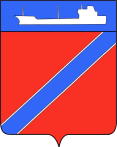 Совет Туапсинского городского поселения Туапсинского района Р Е Ш Е Н И Е   22 апреля 2015 года                                                			 № 37.13город Туапсе	В соответствии с Гражданским кодексом Российской Федерации, Федеральным законом от 06 октября 2003 года № 131-ФЗ «Об общих принципах организации местного самоуправления в Российской Федерации», Совет Туапсинского городского поселения  РЕШИЛ:1. Внести в решение Совета Туапсинского городского поселения Туапсинского района от 03 сентября 2014 года № 28.4 «Об утверждении Положения о порядке управления и распоряжения объектами муниципальной собственности Туапсинского городского поселения Туапсинского района», следующие изменения:1.1. В приложении «Положение о порядке управления и распоряжения объектами муниципальной собственности Туапсинского городского поселения Туапсинского района» пункт 6.2.14. изложить в редакции:«6.2.14. Размер годовой арендной платы за пользование недвижимым имуществом Туапсинского городского поселения соответствует рыночной стоимости годовой арендной платы за пользование имуществом Туапсинского городского поселения, определяемой независимым оценщиком согласно требованиям Федерального закона от 29 июля 1998 года № 135-ФЗ «Об оценочной деятельности в Российской Федерации». К отдельным категориям арендаторов применяются корректирующие коэффициенты, согласно приложению к настоящему Положению»;1.2. Дополнить пунктами 6.2.19. и 6.2.20. следующего содержания: «6.2.19. Арендная плата за пользование имуществом, находящимся в муниципальной собственности Туапсинского городского поселения, перечисляется Арендатором               ежемесячно,   в срок   не позднее   20 числа текущего месяца.6.2.20. Арендатор с согласия Арендодателя может передать часть арендуемого им объекта муниципального нежилого фонда в субаренду в следующем порядке:1) Передача объекта нежилого фонда в субаренду оформляется соответствующим договором, заключаемым Арендатором и Субарендатором;2) Арендодатель в течение 7 дней согласовывает договор субаренды при соблюдении Арендатором следующих условий:- передача в субаренду имущества, может осуществляться Арендатором, которому права владения и (или) пользования в отношении этого муниципального имущества предоставлены по результатам проведения торгов;отсутствия у Арендатора задолженности по арендной плате, за коммунальные услуги и эксплуатационные расходы;наличие государственной регистрации договора аренды, в случаях установленных законодательством.»2. Настоящее решение подлежит официальному опубликованию в средствах массовой информации.3. Действие подпункта 1.1. распространяется на правоотношения, возникшие с 03 сентября 2014 года.4. Решение вступает в силу со дня его опубликования.Председатель СоветаТуапсинского городского поселения						Е.А. ЯйлиГлава Туапсинскогогородского поселения						                             А.В. Чехов                                                     Приложениек Положению о порядке владения, пользования и распоряжения муниципальной собственностью Туапсинского городского поселения Туапсинского районаО внесении изменений в решение Совета Туапсинского городского поселения Туапсинского района от 03 сентября 2014 года № 28.4 «Об утверждении Положения о порядке управления и распоряжения объектами муниципальной собственности Туапсинского городского поселения Туапсинского района»Корректировочный коэффициентКатегории арендаторов0,1Бюджетные учреждения; государственные  (муниципальные) учреждения и предприятия0,2Некоммерческие, профсоюзные, общественные организации, художники, организации высшего, профессионального образования, организации, осуществляющие деятельность по эксплуатации жилого фонда, средства массовой информации0,5Субъекты малого и среднего предпринимательства